NATIONAL ASSEMBLYQUESTION FOR WRITTEN REPLY QUESTION NO.: 1877	 				Mr M Q Ndlozi (EFF) to ask the Minister of Communications:Whether (a) her department and (b) each entity reporting to her appointed transaction advisors for tenders in the period 1 January 2012 to 31 December 2016; if so, (i) who were the transaction advisors that were appointed for the tenders, (ii) for which tenders were they appointed, (iii) what was the pricing for the tenders in question and (iv) what amount were the transaction advisors paid?					NW2089E REPLYNo.Yes, namely; The Independent Communications Authority of South Africa (ICASA) and the South Afican Broardcasting Corporation (SABC)The Independent Communications Authority of South Africa, enlisted the services of Detecon International GmbH, during the period 31/03/2015 – 31/03/2017, for Automated Spectrum Management System (ASMS), with a three year support and maintenance, for an amount of R19 566 903.00The South African Broadcasting Corporation (SABC), enlisted the services of Mott McDonald PDNA for Lift Inspection and Replacement project to the value of R 7 033 464.00 and the services of Lekoko Consulting for Evaluation of Security Tender, to the value of R 02 609.60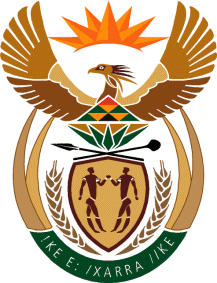 MINISTRY OF COMMUNICATIONS
REPUBLIC OF SOUTH AFRICAPrivate Bag X 745, Pretoria, 0001, Tel: +27 12 473 0164   Fax: +27 12 473 0585Tshedimosetso House,1035 Francis Baard Street, Tshedimosetso House, Pretoria, 1000